Förderansuchen Tiroler IZ Projekte 
Spendenverdoppelung - EinzelpersonIndividuelle Initiativen, z.B. im Rahmen von Geburtstagsaktionen oder Benefizveranstaltungen, die Projekte der Internationalen Zusammenarbeit (IZ) in Ländern des Globalen Südens unterstützen, fördert das Land Tirol durch die Verdoppelung des solcherart gesammelten Spendenbetrags. Für eine Spendenverdoppelung muss ein Spendenbetrag in Höhe von mindestens 1.000 Euro aufgebracht werden, die maximale Förderhöhe beträgt 4.000 Euro. Es wird nur eine Förderung pro Ansuchensteller:in und pro Projektpartner:in im Kalenderjahr gewährt. Förderansuchen können jederzeit eingebracht werden.Ansuchensteller:inAnsuchensteller:innen für die Spendenverdoppelung können auch natürliche Personen sein. Ansuchensteller:innen sind zur Einhaltung der vom Land Tirol festgelegten Förderrichtlinie, des Verhaltenskodex zur Compliance in der IZ und der Richtlinie zur Sichtbarkeit verpflichtet.Projektpartner:in vor OrtBei allen Förderungen ist die Zusammenarbeit mit einer offiziell registrierten lokalen Organisation als Projektpartner:in im Zielland Voraussetzung.ProjekttitelWählen Sie eine prägnante Bezeichnung für das Projekt      ProjektlandGeben Sie einen kurzen Überblick über das Projektland und Ihren Bezug dazu. (max. 200 Wörter)      Laufzeit (genauer Zeitraum)Finanzierung ProjektdetailsAnsuchensteller:innen Projektpartner:in vor Ort OwnershipÖkofeministische TransformationSDGsDer:Die Ansuchensteller:in versichert, dass alle Angaben richtig und vollständig sind und verpflichtet sich, die Bestimmungen der Förderrichtlinie der Tiroler Landesregierung vom 21.12.2021 für die Internationale Zusammenarbeit einzuhalten, widrigenfalls Förderungen rückerstattet werden müssen...............................                       ................................................... Ort, Datum 				Unterschrift des:der Ansuchenstellers:in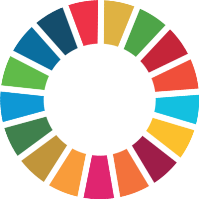 Ziele für nachhaltige Entwicklung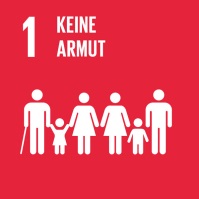 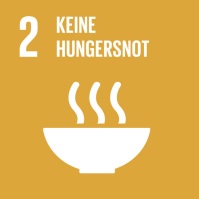 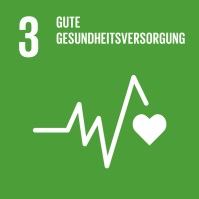 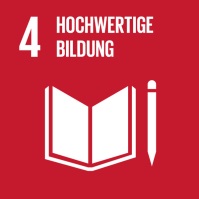 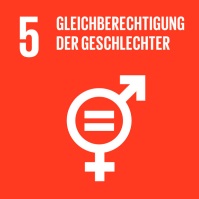 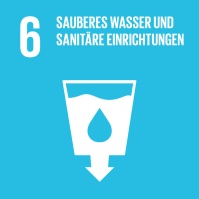 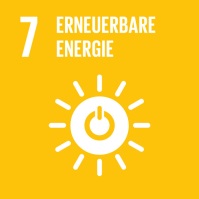 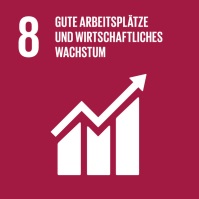 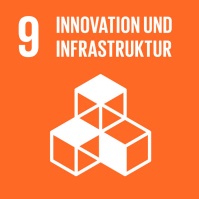 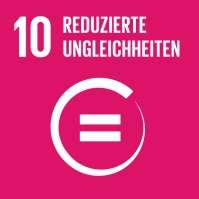 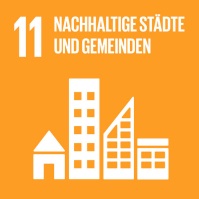 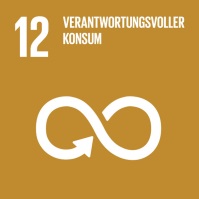 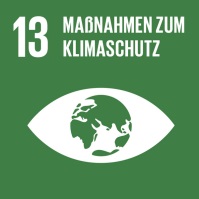 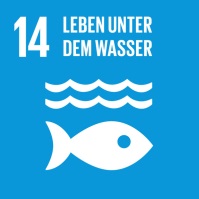 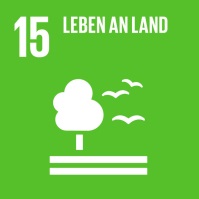 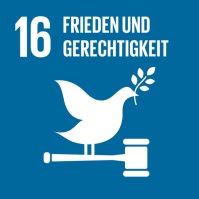 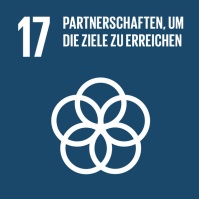 Vollständiger Name:      Geburtsdatum:      E-Mail:                                           Tel.:           Postleitzahl, Ort, Straße, Hausnummer:      Bankverbindung, IBAN, BIC: Name: (rechtsgültige Bezeichnung): VereinsregisterNr./FirmenbuchNr.:      Gründungsjahr:      Name: (rechtsgültige Bezeichnung): VereinsregisterNr./FirmenbuchNr.:      Gründungsjahr:      Website (eventuell):      Projektbetreuer:in:      Tel.:      E-Mail:      Anschrift:      von       bis      Angesuchter Förderungsbetrag beim Land Tirol €      - Beschreiben Sie das Projektgebiet (geographisch, politisch, sozial, ökologisch, wirtschaftlich) und die Zielgruppe(n) inkl. Anzahl der direkten Begünstigten (unterteilt nach Geschlecht) - Erläutern Sie die Ausgangssituation/Problemstellung und beschreiben Sie das Projektziel, die erwarteten Resultate und die geplanten Aktivitäten. (max. 1.000 Wörter)Erklären Sie, was Sie und die am Projekt Beteiligten mit dem Land Tirol verbindet. (max. 300 Wörter)Erstellen Sie eine Kurzbeschreibung der Organisation, der Kooperationsgeschichte sowie der Rolle der Ansprechperson und des lokalen Projektteams. (max. 300 Wörter)Geben Sie an, wie das Projekt von der Zielgruppe und Partnerorganisation mitentwickelt und mitgetragen wird. Geben Sie an, wie das Projekt von der Zielgruppe und Partnerorganisation mitentwickelt und mitgetragen wird. Führen Sie die Bestandteile der Finanzierung des Gesamtprojektes an und/oder welchen Anteil Ihr Beitrag an der Gesamtfinanzierung des Projektes darstellt. Führen Sie aus, ob die Gesamtfinanzierung des Projektes gesichert ist.  (max. 300 Wörter)- Welche Aktivitäten werden gesetzt, um eine ökofeministische Transformation voranzubringen?- Wie wird der Zugang von Frauen und Mädchen zu den Projektaktivitäten gewährleistet und ihre Position gestärkt? (max. 400 Wörter)Nennen Sie die globalen Ziele der Vereinten Nationen für nachhaltige Entwicklung (Sustainable Development Goals), die das Projekt fördert. (max. drei)